 Medical Curriculum vitae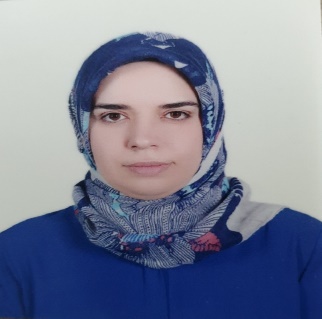 Nuha Hachim Mohammed Alasaf, M.D.,PH.DDepartment of Family and Community Medicine/College of Medicine / University Of MosulNineveh, Iraq drnuhah@uomosul.edu.iqEducation                     Higher Diploma in dermatology &andrology & STDs, Benha University, Egypt (2020)Professional Diploma in clinical nutrition, National Nutrition Institute, Cairo, Egypt (2019)PhD in Community Medicine\ Preventive Medicine, Mosul university, Mosul, Iraq    (2014)M.Sc. in Public Health, College of Medicine, Mosul University, IRAQ. (2006)M.B.Ch.B. in general  Medicine & Surgery, College of Medicine, Mosul University, IRAQ. (2000)Current positionLecturer \ Family &Community Medicine department- College of Medicine \ university of Mosul  2009 till present timeClinical experience & training Trainee in dermatology unit, Al- Zahraa hospital – Al Azaher university, Cairo, Egypt (2019)Trainee in clinical nutrition unit  Al- Qaser \ Cairo University teaching hospital (from march till July 2019)    Trainee in medical, surgical, pediatric and obstetric  at the Mosul teaching hospital Research experience Research trainer in department of  Family and Community Medicine /College of Medicine /University of Mosul. Public  health research skills.Academic appointmentsLecturer in Family &Community Medicine department\ College of Medicine – university of Mosul – Iraq (2014- till now)Post graduated students (PhD) 2010- 2014Assistant lecturer in Family and Community Medicine department\ College of Medicine- University of Mosul- Iraq (2006- 2009)Post graduated students (MSC) 2004-2006Past positions and jobsJunior House officer or Resident Doctor Mosul Teaching Hospitals, Mosul, Iraq from 2000-2002Certifications and licensureA license to  practice general surgery, }College of Medicine, University of Mosul, Mosul, Iraq. 2002Higher Diploma of dermatology and andrology 2021Professional membership & activitiesMember of Iraqi Medical Association 2003-present.Honors & Awards4 letter of thanks & appreciation from Minister of ministry of higher education and scientific research 2019-present3 letters of thanks & appreciation from president of University of Mosul 2019-present.4 litters of thanks from the dean of College of Medicine, University of Mosul 2004- present.5 letters of thanks & appreciation from Mosul teaching hospitals 2001-2003Voluntary/work experienceLecturer in Family and Community Medicine Department - College of Medicine at Mosul University –Iraq (teaching 4th year and post graduation students; epidemiology, prevention and control of communicable and non communicable diseases, environmental health, occupational health, health administration, primary health care, control of hospital infections, and nutrition).Trainer and supervisor at Iraqi Board of Family and Community Medicine at Mosul center for Iraqi board of Community Medicine Participated in the Survey for Non- Communicable Diseases (NCD) that carried out in Mosul city by Ministry of Health (MOH) / Nineveh Health Office in Collaboration with WHO in 2005-2006.Participated in all workshop ( as trainer ) that carried out in Department of Family and Community Medicine – College of Medicine / University of Mosul for Maternal and Child Health Care (MCHC), Health Programs Implementation and Evaluation, Health Administration, Prevention and Control of communicable diseases (emergency act), Family physicians, and improvement communication skills for doctors that carried out in the period from 2006 till present.Working as MCHC doctor in Al-Hadbaa PHCC in Mosul city.Supervisor in the National Immunization program for poliomyelitis that held by Ministry of Health from 2002.Workshops , symposiums & conferencesParticipation in the graduate training course, 2021Medicla college, university of mosul.Participation in the symposium of the Family and Community Medicine Branch for the year 2021workshop for e-learning in Mosul Medical College University of Mosul, 2019. Fifth Nursery conference, Mosul, 21st April 2008.Nursery College, University of Mosul.Publications Riyadh KL, Saba D , Maha A Al-Nuaimi and Nuha H. Post-Traumatic Stress Disorder Risk among Iraqi Displaced Children . Int J Ment Health Psychiatry 2017, 3:1 ( DOI: 10.4172/2471-4372.1000140)Screening for atherosclerotic Cardiovascular Diseases risk factors among Primary Health Care workers in Mosul City. (PhD thesis, 2014).Patient satisfaction with primary Health care services in Nineveh Governorate. (Iraqi National Congress in Community Medicine 1st, 2011).Nuha H. Al- Assaf.  Factors Related to Patient Satisfaction with Hospital Health Care. Iraqi J. Comm. Med., Oct. 2009 (4)Popular health beliefs: Old wives tales about pregnancy and its outcome in Mosul city. Dhafer B. AL-Youzbaki Nuha Hachim Asma A. AL-JawadiAnnals of the College of Medicine Vol. 33 No. 1&2, 2007Nuha H. Al-Assaf  School-based students' health survey- a pilot in Mosul city. (MSc thesis, 2006).Thesis submitted to the ministry of higher education and scientific research; 2006. Languages Arabic English Interest & hobbiesReading , swimming, traveling.  Referee1- Professor Riyad K. Lafta, Professor in Family and Community Medicine, Al-Mustansirya Medical College- Baghdad\ Iraq. (riyadlafta@yaho.com).Professor Dr. Asmaa- A- Al Jawadi; M.Sc, Ph.D. Professor of Public Health Served previously as Head of the Dept. of Family and Community Medicine, Mosul Medical College, University of Mosul, Mosul, Iraq, 2009. E-mail: asmaa_aljawadi@yahoo.comAssist prof. Dr.Humam Ghanim ZubeerVice Dean/College of Medicine/University of Mosul/lraqE-mail : hiz@uomosul.edu.iq